Merhaba Çocuklar!   HelloChildren!In Turkish, we are learning the names of the Seasons and a song called “Mevsimler” – Seasons.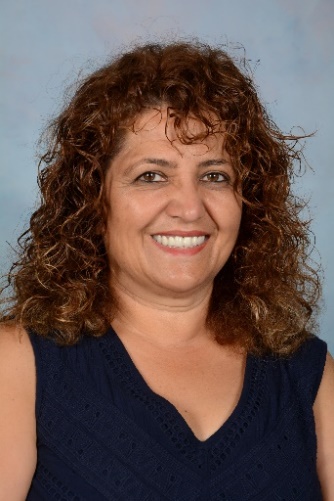 Activity 1: Please click on the flowing link to see pictures of the seasons matching with their names.               https://www.youtube.com/watch?v=tbU_7jszkQ8Now listen to the names of the seasons in Turkish from the voice recording on the left hand side. MEVSİMLER ...... SEASONS    Renkler/Colours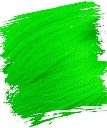       İLKBAHAR   ......  Spring         Yeşil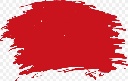 YAZ 		 ......  Summer       Kırmızı  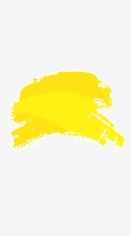 SONBAHAR	 ......  Autumn        Sarı  KIŞ			 ....... Winter         Beyaz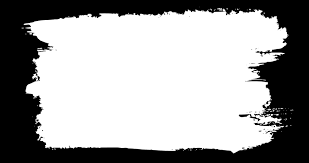 Activity 2: Please click on the following link to listen to the Mevsimler - Seasons song and sing along by looking at the lyrics for your enjoyment. Challenge: Try to memorise your favourite part of this song.https://www.youtube.com/watch?v=nzLJdaxhHqc     Mevsimler (Şarkı)             Seasons (Song)Activity 3: Fill in the table following by watching the Mevsimler Song video clip again as in the example.Hep yeşildir elbiselerim.
Bu rengi ben pek çok severim.
İlkbaharı cicim,
Çok sevdiğim için.
Hep yeşildir elbiselerim.Hep kırmızıdır elbiselerim.
Bu rengi ben pek çok severim.
Yaz mevsimini ben
Çok sevdiğim için.
Hep kırmızıdır elbiselerim.Hep sarıdır elbiselerim.
Bu rengi Ben pek çok severim.Sonbaharı ben
Çok sevdiğim için.
Hep sarıdır elbiselerim.Hep beyazdır elbiselerim.
Bu rengi ben pek çok severim.
Kış mevsimini ben 
Çok sevdiğim için.
Bu rengi ben pek çok severim.My clothes are always green.I like this colour very much.My dear,Since I like Spring so muchMy clothes are always green.My clothes are always red.I like this colour very much.My dear,Since I like Summer so muchMy clothes are always red.My clothes are always yellow.I like this colour very much.My dearSince I like Autumn so muchMy clothes are always yellow.My clothes are always white.I like this colour very much.My dear,Since I like Winter so muchMy clothes are always white.Name of the Seasons in EnglishName of the Seasons in TurkishThe names of the items for that seasonDraw and colour the itemSpringİlkbaharElmaSalatalıkErik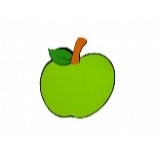 